PŠ Murine U PŠ Murine obilježili smo:u rujnu: Hrvatski olimpijski dan i Europski dan bez automobila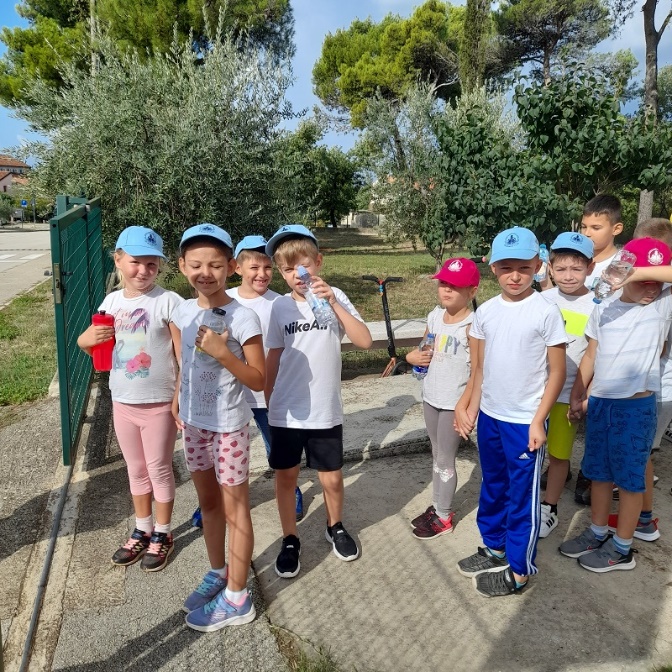 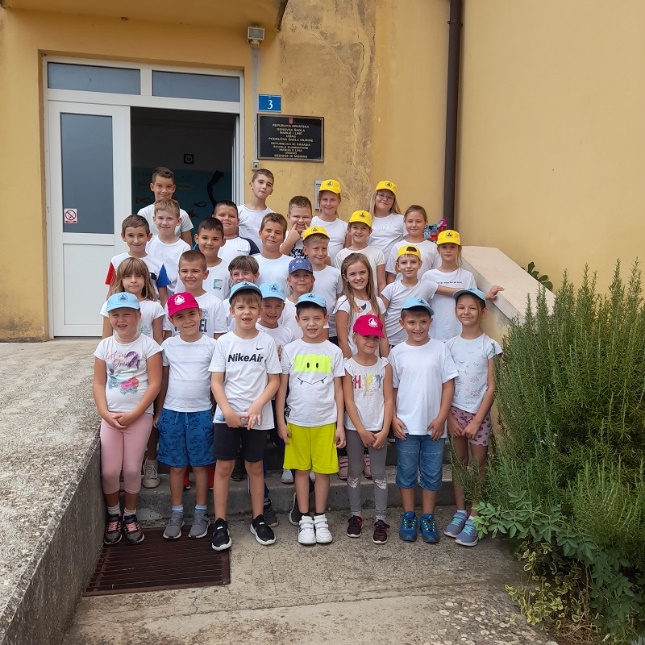 u listopadu: Dječji tjedan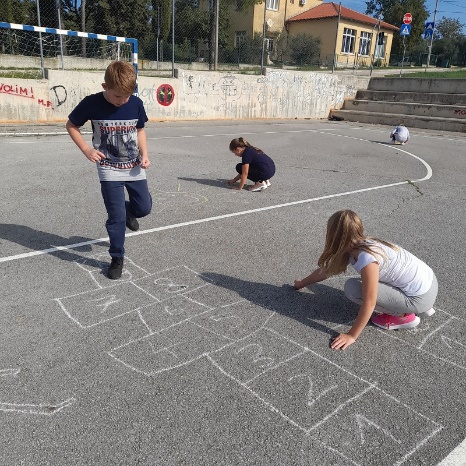 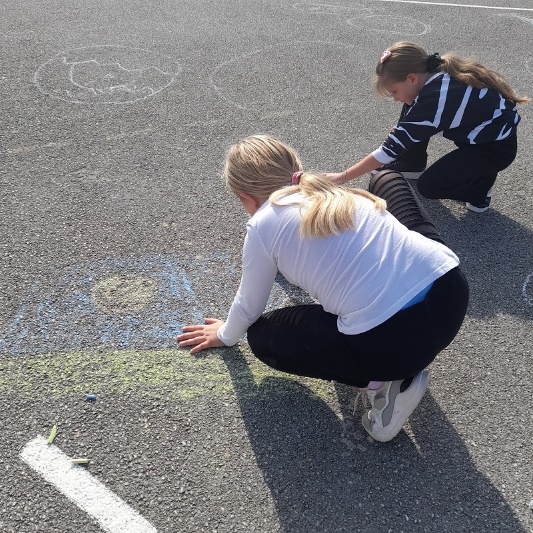 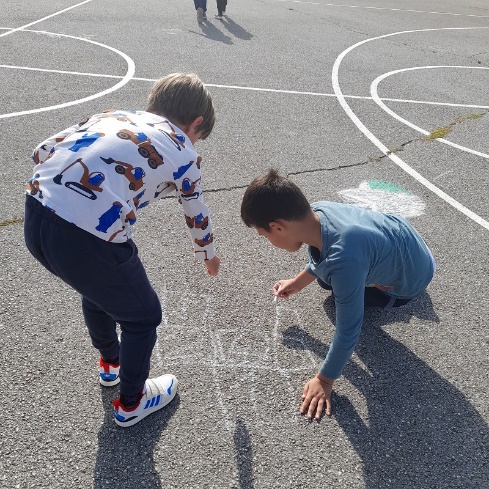 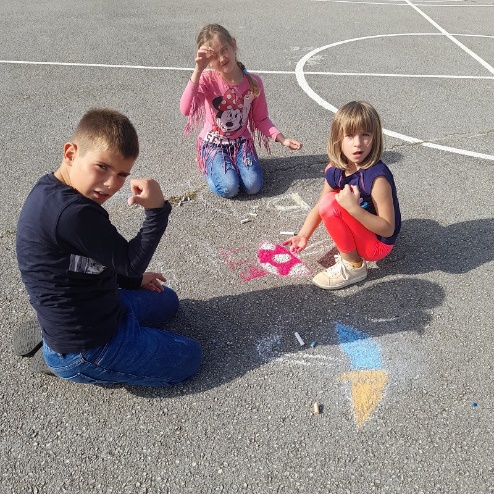 Sportski dan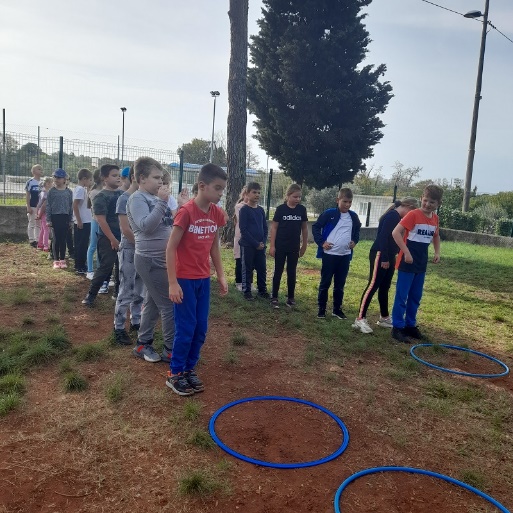 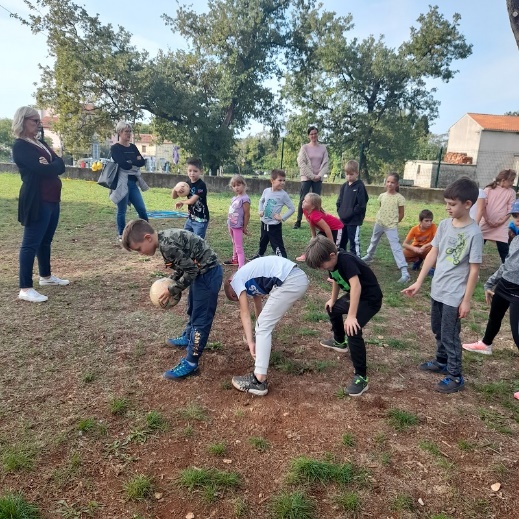 Dan kruha i jabuka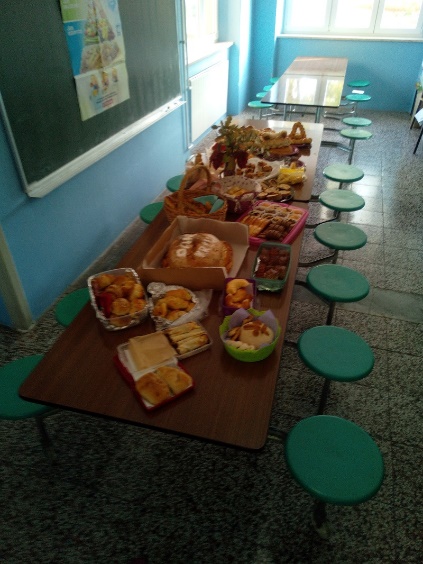 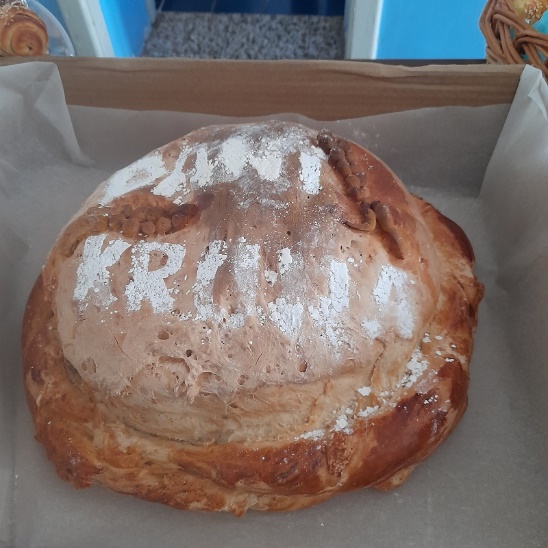 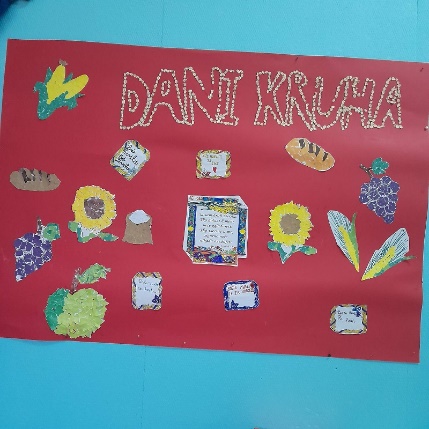 Dan kravate  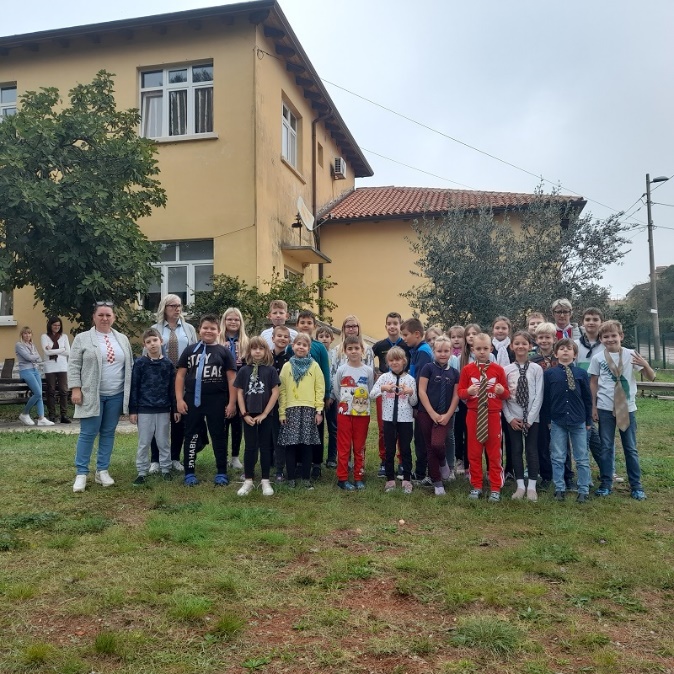 